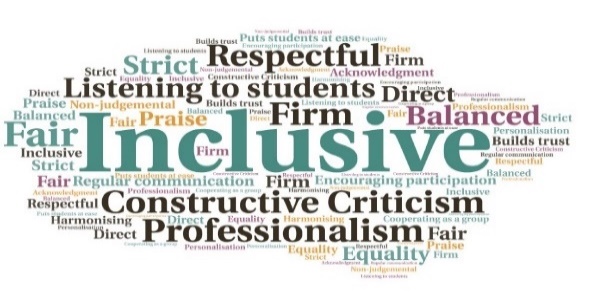 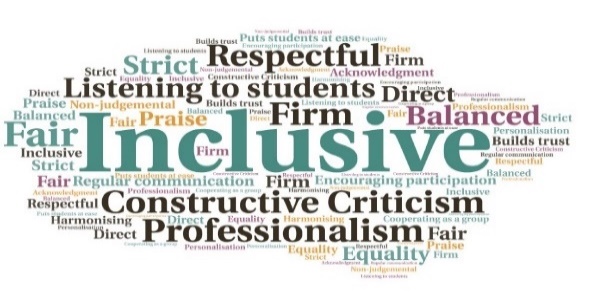 Goal: To provide much needed CPD for staff, which means students reap the benefits of being able to access well informed and knowledgeable support across the partnership.Submitted by: Allie Scott
Project: To support academic partners to enable their counsellors to reach the minimum level of CPD hours needed. Provision of in-house opportunities allowed events to be used in a multifunctional manner.
Benefit to: Counselling staff across the partnership. Impact:  The events have been beneficial to practitioners but there has also been a ‘ripple effect’ impacting positively across student services teams, increasing the ability of staff to understand and support students presenting with some of the complex needs covered during these sessions.